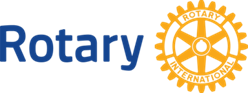 国際奉仕委員会アンケート集計報告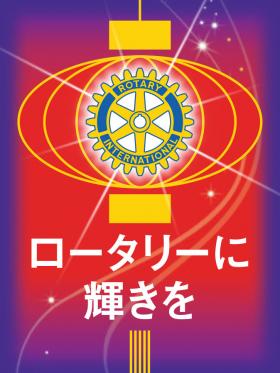 ２０１４－２０１５年度国際ロータリー第２７９０地区地区奉仕プロジェクト委員会　国際奉仕委員会アンケート実施クラブ　８４クラブ（１００％回収済み）アンケートの目的このアンケートは、昨年に引き続き各クラブの国際奉仕の在り方など、特に姉妹クラブや友好クラブとの関係、ロータリアン同士のロータリー友情交換が有効に機能しているのかどうか？　それに加えて、昨年度から財団補助金制度が大きく変更されＦＶＰ（未来の夢計画）と呼ばれる新しい補助金モデルの内容がどの程度周知されているのかどうか？　その辺の状況を把握し、今後の地区国際奉仕委員会活動全般に反映させていただくことを目的として実施させていただきました。又、このデータは、今後の地区奉仕プロジェクト委員会活動全般に反映させていただくことは言うに及ばず、各クラブの皆さんがこのデータを活用していただいて、奉仕プロジェクトの立案・策定にお役立て頂けることを望んでおります。国際奉仕委員会アンケート用紙※選択設問は該当する項目を〇で囲んで下さい１．現在、貴クラブには姉妹クラブ・友好クラブがありますか？ある場合はクラブ名（国名）をご記入下さい２．本年度、貴クラブが予定している国際奉仕委員会の活動内容をご記入下さい。また、すでに実施している場合は実施内容をご記入下さい　　　※例：姉妹クラブ・友好クラブの締結、ロータリー友情交換活動（国際交流活動）　　サンパウロ国際大会への参加、人道支援活動など３．それらの活動は順調に行われていますか？（予定も含む）　　①　順調である　　②　多少問題を抱えている　　③　分からない４．上記で②とお答え頂いたクラブは具体的にどのようなことですか？５．次年度以降、新しい活動の計画はありますか？６．昨年度からスタートした新補助金制度の地区補助金（海外向け）、グローバル補助金を申請する計画はありますか？①　ある②　考えていない③　未定である７．ロータリーの補助金制度を使って国際奉仕活動をする場合の問題点はなんですか？①　補助金のハードルが高い②　事業の内容をクラブ内で企画できない③　新補助金制度が良く理解できていない８．地区委員会に対してのご要望があればご記入下さい設問１）現在、貴クラブには姉妹クラブ・友好クラブはありますか？ある場合はクラブ名（国名）をご記入下さい。姉妹クラブ・友好クラブがあるクラブ数　　　４２クラブ設問２）本年度、貴クラブが予定している国際奉仕委員会の活動内容をご記入下さい。　（前年度）　　（今年度）具体的な奉仕活動をしている　　　　　　　　　　　　　　　３２　⇒　３０クラブ姉妹クラブ・友好クラブとの交流（お互いの例会参加など）　２５　⇒　２０クラブサンパウロ国際大会への参加　　　　　　　　　　　　　　　１１　⇒　　７クラブ地域の国際交流協会などへの協力活動　　　　　　　　　　　　７　⇒　２２クラブ現在なし、または検討中　勉強中　　　　　　　　　　　　　１６　⇒　２５クラブ・米山奨学生との交流　　　　　　　　　　　　　　　　　　　　　　　　　　３クラブ設問３）それらの活動は順調に行われていますか？（前年度）　　（今年度）順調である　　　　　　　　５１　⇒　５１クラブ多少問題を抱えている　　　１２　⇒　１６クラブわからない　　　　　　　　　５　⇒　　５クラブ設問４）上記で②とお答え頂いたクラブは具体的にどのようなことですか？設問５）次年度以降、新しい活動や計画はありますか？設問６）昨年度からスタートした新補助金制度の地区補助金（海外向け）、グローバル補助金を申請する計画はありますか？（前年度）　　（今年度）ある　　　　　　　１３　⇒　１６クラブ考えていない　　　１７　⇒　２５クラブ未定である　　　　５４　⇒　４３クラブ設問７）新補助金を使って国際奉仕活動をする場合の問題点は何ですか？（複数回答あり）（前年度）　　（今年度）新補助金制度のハードルが高い　　　　　　　２６　⇒　２０クラブ事業の内容をクラブ内で企画検討できない　　２３　⇒　２９クラブ新補助金制度よく理解できていない　　　　　１９　⇒　１３クラブわからない　　　　　　　　　　　　　　　　　８　⇒　１０クラブその他　　　　　　　　　　　　　　　　　　１８　⇒　１２クラブ設問８）地区委員に対してご要望があればご記入ください。アンケート調査結果のまとめ・姉妹クラブ・友好クラブを有するクラブは４２クラブあり、海外で最も多かった国は　　　　　台湾（１６クラブ）、次いで韓国（１０クラブ）、フィリピン（８クラブ）でした。その他にはタイ、マレーシア、オーストラリア、米国などがありました。・今年度の国際奉仕活動については前年度と比べ２クラブほど少ないものの、前々年度（１０　　クラブ）に比べれば活動数は維持していると言えます。姉妹クラブ・友好クラブとは、友好的な交流が主で国際奉仕活動に直接結びついているクラブは少ないことが分かりました。・姉妹クラブ・友好クラブとの交流が減っています。・国際大会への参加予定については４クラブ減少しています。前年度の開催国はオーストラリアのシドニーでしたが、今年度はさらに遠方の開催地であるブラジルのサンパウロという地理的な条件が影響していると思われます。・地域の国際交流協会への協力活動は１５クラブ増えました。今年度は「身近な国際奉仕」について国際奉仕委員会よりお話をさせて頂いている影響だと思われます。・国際奉仕活動については６０％のクラブが「順調である」とお答えいただきました。ただし、「多少問題を抱えている」とお答えいただいたクラブが前年度と比べ４クラブ増えました。会員が減少する中でマンパワーや資金が不足している事や、会員の国際奉仕に対する意識に問題がありそうです。・次年度以降の新しい活動や計画については８件の具体的な活動があります。・新補助金制度の地区補助金（海外向け）、グローバル補助金の申請を計画しているクラブが前年度に比べ３クラブ増えています。・新補助金の問題点について、「補助金のハードルが高い」が６クラブ減少、「補助金制度が　　　よく理解できていない」も６クラブ減少していることから、新補助金に対する理解度は高まっていると言えます。またそれは、上記のように補助金申請を計画しているクラブが増えていることからも分かります。ただし、「事業の内容をクラブ内で企画検討できない」は６クラブ増加して２９クラブになり国際奉仕活動のニーズをどう捉えるかが課題だと思われます。・疑問の多かったすべての問題点を検討し、Ｑ＆Ａ形式で出来るだけ解消することに特化した　クラブ国際奉仕委員長会議を開催する必要性があると再認識いたしました。ご協力ありがとうございました。国際ロータリー第２７９０地区２０１４－１５年度奉仕プロジェクト委員会　　委員長　　冨　　一美（成田空港南ＲＣ）国際奉仕委員会　　委員長　　嘉規　　洋（船橋西ＲＣ）〃　　　　　委　員　　山本　順也（市原ＲＣ）〃　　　　　委　員　　米良　　曉（千葉緑ＲＣ）〃　　　　　委　員　　鈴木　壮一（君津ＲＣ）〃　　　　　委　員　　高木　浩一（銚子ＲＣ）クラブ名姉妹クラブ・友好クラブ市川埔里ＲＣ（台湾）市川東ソウル東ＲＣ（韓国）台北市北投ＲＣ（台湾）市川南チェンマイ西ＲＣ（タイ）浦安ベイ東京ベイＲＣ（日本）神戸ベイＲＣ（日本）鈴鹿ベイＲＣ（日本）釧路ベイＲＣ（日本）館山ベイＲＣ（日本）横浜ベイＲＣ（日本）船橋西桃園北ＲＣ（台湾・姉妹クラブ）、イーストダバオＲＣ（フィリピン・姉妹クラブ）、若柳ＲＣ（日本・友好クラブ）新千葉高雄鳳山ＲＣ（台湾）ソウル三清（韓国）千葉西高雄北區ＲＣ（台湾・姉妹クラブ）、釜山鎭ＲＣ（韓国・姉妹クラブ）花輪ＲＣ（秋田・友好クラブ）千葉中央高雄中区ＲＣ（台湾）千葉幕張蘆洲ＲＣ（台湾）、アラバングＲＣ（フィリピン）千葉東五福ＲＣ（台湾）、ナムソルＲＣ（韓国）千葉南東仁川ＲＣ（韓国）市原ペタリングジャヤＲＣ（マレーシア・姉妹クラブ）千葉港函館北ＲＣ（日本）和歌山城南ＲＣ（日本）市原中央新竹西北ＲＣ（台湾・姉妹クラブ）、横浜山手ＲＣ（日本・友好クラブ）千葉北パグアサＲＣ（フィリピン・友好クラブ）千葉緑済州ＲＣ（韓国）、横浜緑（日本）木更津温陽（オニャン）ＲＣ（韓国）富津中央姉妹クラブ：塩山RC（日本・姉妹クラブ）、嘉義南ＲＣ（台湾・姉妹クラブ）友好クラブ：台南西ＲＣ（台湾）木更津東坂出東ＲＣ（日本）館山屏東ＲＣ（台湾）鴨川上田西ＲＣ（日本）千倉岩槻ＲＣ（埼玉）館山ベイ７ベイ友好会東京ベイＲＣ（日本）神戸ベイＲＣ（日本）鈴鹿ベイＲＣ（日本）釧路ベイＲＣ（日本）館山ベイＲＣ（日本）横浜ベイＲＣ（日本）茂原屏東東ＲＣ（台湾）銚子サウスダバオＲＣ（フィリピン・友好クラブ）八日市場北仁川（韓国）佐原順天ＲＣ（韓国）、潮来ＲＣ（日本）小見川鹿島臨海ＲＣ（日本）佐原香取論峴RC（韓国）白井バリンバンク・セントラルRC（オーストラリア）富里頭份ＲＣ（台湾）我孫子アラモアナＲＣ（アメリカ）、豊原（台湾）柏西台中港東南ＲＣ（台湾）習志野ワリンワリン・ダバオＲＣ（フィリピン）四街道セブＲＣ（フィリピン）、セブサウスＲＣ（フィリピン）習志野中央セブ・フェンテＲＣ（フィリピン）松戸台北天和ＲＣ（台湾）松戸中央釜山ＲＣ（韓国）流山相馬ＲＣ（日本）野田東高雄港都ＲＣ（台湾）流山中央ダバオガルフＲＣ（フィリピン）野田セントラルタグムゴールデンレイシスＲＣ（フィリピン）・チェンマイ西ＲＣと市川南ＲＣの合同で山岳民族への学資奨学金年６名・創立２５周年に建設したカンボジア国“船橋東小学校”のその後の調査視察に行く実施：平成２７年２月６日～１１日・高雄北區ＲＣと、短期ホームステイ子弟受入・子弟派遣事業・高雄北區ＲＣ・釜山鎭ＲＣとの間で、日本・台湾・韓国の小学生書画交流事業　・三クラブ（千葉東・五福・ナムソル）の合同社会奉仕活動をソウルで実施する・カンボジアにあるエイズ村（母子感染などによるＨＩＶウィルス保菌者）を隔離している施設に訪問して支援の方法を調査してくる。（プノンペンロータリークラブに協力要請する予定）・ペタリングジャヤＲＣと毎年交互に交換学生派遣を行っている。今年は市原中央高等学校インターアクト部の生徒5名を８／１７～２／２６派遣支援しています・ラオス小学校への設備支援プロジェクト・インドネシア　グローバル補助金を利用した「クリーンウォーター事業」・インドネシア　地区補助金を利用したＤＶ支援ＮＰＯ法人への補助事業（旧奨学生代表）・昨年度の継続事業として、飲料水のインフラ不足に悩むカンボジアに「井戸施設」の追加支援を実施する。２０１５年１月を予定・同じ分区内クラブの国際奉仕活動に協力する方法を取っています・バリ島の小学生を富津市金谷へホームステイ etcのバックアップ・山羊牧場事業（ネパールにて、ポカラＲＣの協力を得て山羊牧場で山羊を増やし、貧困家庭に貸与して、学校教育への参加を支援）・モンゴル「親子で学ぼう疾病予防プロジェクト」・君津ＲＣと共同で行っているモンゴル国の教育支援・メキシコ学生交流プログラムの支援（８月に来日した学生を例会に招待）・３年前まで継続していたネパールの日本人学校の支援を再開する予定・姉妹クラブと共にグローバル補助金を利用した公共機関へのＡＥＤ寄贈プロジェクトを実施予定（インターナショナルパートナー）・ネパールの子供の識字率向上の為、資金提供・スリランカの子供達への教育、食糧支援・フィリピン　ダバオ　盲学校支援チャリティーコンサート9月20日無事終了しました・カンボジアの子供たちに清潔な水をプロジェクト（生活用水の確保に困窮している辺地の村民に井戸を寄贈する。予算３７万円で井戸１０本を寄贈する。現在地区選定中。・ＮＰＯ法人ピープルホープジャパンへのカンボジア助産婦育成資金の援助（予定）・地区補助金を交付してもらい当クラブで同額以上の資金でスリランカの貧しい家庭環境の中で勉強意欲の高い子供に教材や図書を贈呈することで進行中です。柏東ロータリークラブ文庫として・アフリカ・ベナン共和国へ　ＮＰＯ法人ＩＦＥを通じて給食費（１年間の）援助を６名の子供に送っています。これは継続事業です・セブＲＣと共にストリートチルドレン収容施設に育英資金を提供寄付、同じくセブＲＣが支援しているＩＴ職業訓練学校に協力支援・セブサウスＲＣとは貧民漁村の保育園に資金援助、また、セブサウスＲＣの大きなプロジェクトであるメディカルミッションに支援協力、毎年１２００人余に無料診療実施・ベトナム国への支援（学用品他）・スリランカ日本音楽交流プロジェクト・タイ国ダルニー奨学会への寄付・昨年度申請した地区補助金を使用して現在の教育施設へＴＶ（ビデオデッキ付）、教育用ビデオソフト、教科書、参考書等の購入（現地購入）　２０１５年度２月現地確認視察　次年度補助金申請・タイ金利低下のための資金不足・姉妹クラブ活動は順調ですが、ここ10年来積極的な国際奉仕活動がされていない・視察の上、どんな支援をするか検討中です・グローバル補助金の条件が厳しく使いにくい・当クラブの国際奉仕活動の進むべき道を会員全員で方向付けることがまだ進展していない・実行上の経費その他・ネパールへ訪問していた会委員の高齢化８９歳・財団、米山に関する卓話の時間調整、卓話者の選定が決まっていない・会員減少による資金難・例会参加者の減少による協力要請の不徹底・潮来ＲＣとは例年通り順調です　順天ＲＣとは３年交流がない・現地の事情、ニーズを把握するための時間がかかるため年度内に立ち上げられないかもしれません。最善を尽くすつもりです・姉妹クラブ、友好クラブ、国際交流活動は具体的にどのようなことですか？国際奉仕活動に参加する会員はいつも限られている。台北は距離的に近いし、長期的交流なので多くの会員が参加したくなるような仕組みにしたい。・ホストファミリーが少なくなってしまった。毎年の中学生交換と友好都市訪問団との交流・最後の「レポート」提出要請に対する反応がやや鈍い。・国内で「地球のステージ」というイベントを考えていたが市が開催することを知り、中止しました。・ミャンマーの研修視察・今年度視察したカンボジア国小学校の支援を行う予定・千葉市の姉妹都市交流企画　スイス、モントレーの来葉グループ支援予定（８月）・今年度のラオス小学校への設備支援プロジェクトの成果を踏まえて別途検討したい・インドネシア　「クリーンウォーター事業」の継続支援　　　・インドネシア　「バンドンロータリークラブ」との交友・ネパールの「めだかスクール」への支援・フィリピン　ダバオ盲学校の子供達の自立支援・この処地区国際奉仕委員会の動きが非常に活発に思えます。私たちもしっかりした気持ちで取り組んでいかなくてはなりません。今後とも今の姿勢で委員会運営にリーダーシップを取ってほしい・２７年５月２７日（月）のクラブフォーラム（国際奉仕委員会）の際にご都合がつく地区委員の方、または地区委員会で評価された２７９０地区の他クラブの方の卓話をお願いしたいと考えて居ります・２０１５年２月１８日（水）に創立３５年記念行事を実施します。ロータリー財団および米山奨学会の寄付、地域の中学校との交流等企画しています。その節は宜しくお願い申し上げます・国際奉仕に関する卓話を依頼したいと考えている。すでに、２０１５年２月２日に地区奉仕委員である山本様から、卓話OKの連絡を頂いている・毎年、冨委員長のリーダーシップのもと、地区委員の皆さんの熱意には頭が下がる思いを致してい　　　ます。ありがとうございます。※海外とのつながりの少ない館山においては、以前のＷＣＳ活動を地区で行って頂ければ、参加の機会が生まれて、関心が高まるものと思います。以前は、アフターフォローの問題でとん挫したのでしょうから、冨委員長の監督のもとに復活させてください。お願いします。・未来の夢計画を詳しく説明してほしい・日頃より２７９０地区のために頑張って頂きありがとうございます。会員一同感謝いたしております・補助金制度を使って国際奉仕活動をした事例を知りたい・補助金について要望済み（委員長へ）・上記７の補助金制度活用クラブの事例を、これからも紹介して下さるようお願いします・地区補助金の申請受付期間を３ケ月位に延長できませんか？・色々工夫され、地区委員会から発信も多く、感じ入っております・現実の世界では難民・貧困・自然災害等々に対し、ロータリーの国際奉仕は暖かい支援をもっと積極的に実行すべきと考えます。これはロータリーの永遠の課題になると考える。　地区委員会より詳細に卓話などを戴ける機会を頂ければ幸いです・補助金でスリランカのために楽器を送ります・更に理解力を高めるため委員の会合を持ちたいと考えます・補助金制度活用を促進しているようですが、予算をオーバーする申請で競争率が高くなる心配もある